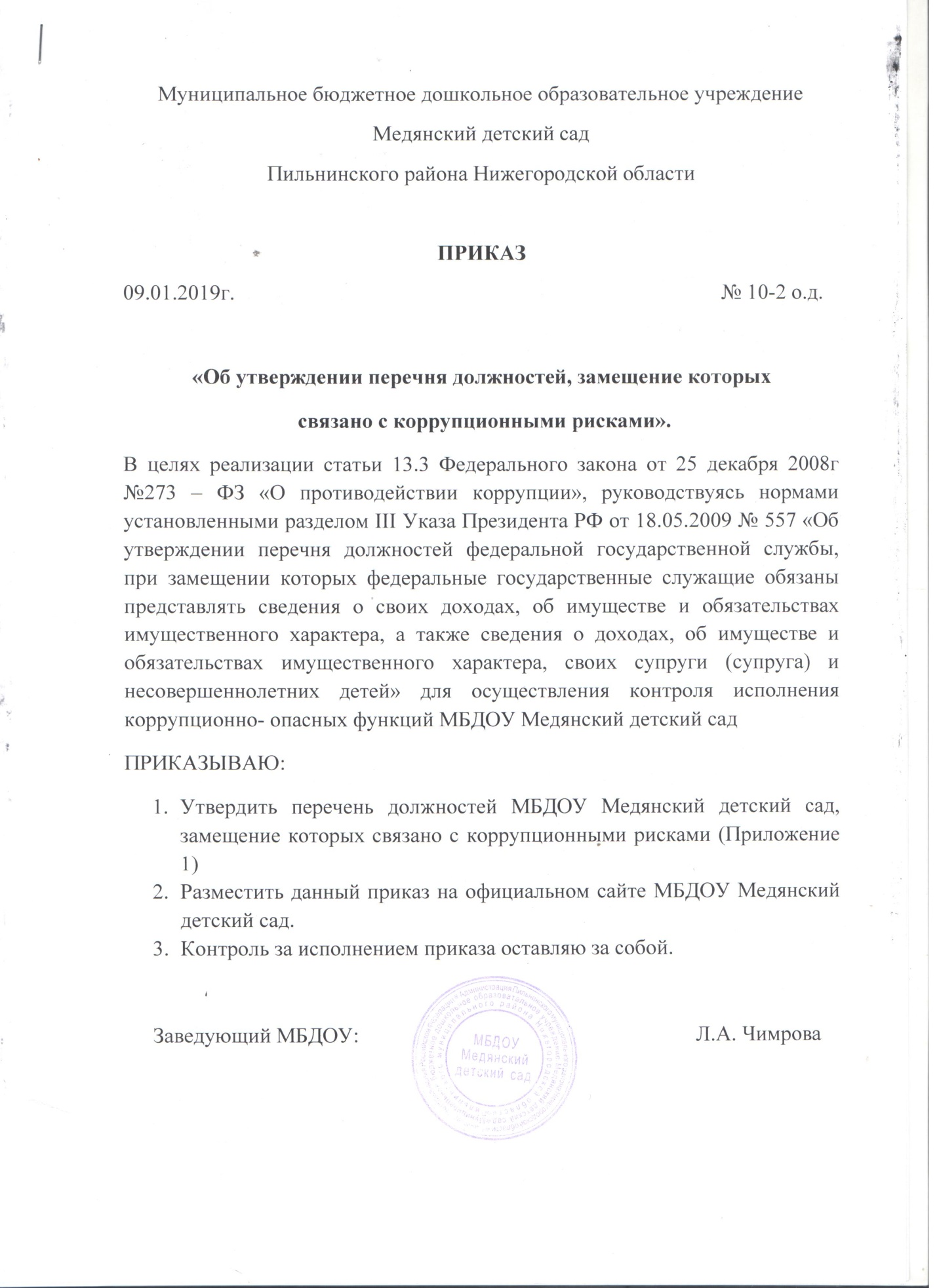 Приложение 1К приказу № 10-2 от 09.01.2019гПеречень должностей МБДОУ Медянский детский сад, замещение которых связано с коррупционными рисками.Заведующий.Бухгалтер.Специалист по закупкам.Воспитатель.